Administrative Commission
for the coordination
of Social Security Systems 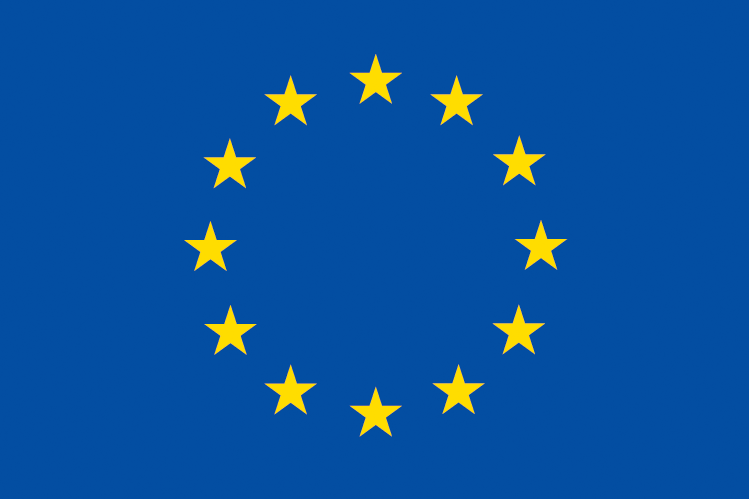 Reimbursement RequestArticles 65(6), 65(7) of Regulation (EC) No 883/2004, Article 70 of Regulation (EC) No 987/2009Number of attachments1Date sent18/06/2014Sending institution:Sending institution:Country code*HUInstitution code*Institution name*****Street***.Town****Postal code****Region****Country****yPhone****Fax****Email****Receiving institution:Receiving institution:Country code*****Institution code*****Institution name*****Street****Town****Postal code****RegionCountry****PhoneFaxEmail1. Case numbers1. Case numbers1.1 Case number of the sending institution11.2 Case number of the receiving institution22. General information * 2. General information * 2.1 Reimbursement request ID3* ***2.2 Number of single cases4* **2.3 Amount requested5* 2.3 Amount requested5* 2.3.1 Amount* ****2.3.2 Currency6* ****2.4 Bank information7* 2.4 Bank information7* 2.4.1 Bank name8* ****2.4.2 Identification Code (SWIFT / BIC)9* ****2.4.3 International account number (IBAN)10* ****2.4.4 Bank transfer: subject/transaction reference11* ****3. Single case*  3. Single case*  3.1 Identification of person* 3.1 Identification of person* 3.1.1 Person identification12* 3.1.1 Person identification12* 3.1.1.1 Personal identification number in the sending institution****3.1.1.2 Family name(s)* ****3.1.1.3 Forename(s)* ****3.1.1.4 Birth date* ****3.1.1.5 Sex* ****3.1.1.6 Family name(s) at birth****3.1.1.7 Forename(s) at birth****3.1.1.8 If you have the Personal Identification Number of the person, please fill in the following:3.1.1.8 If you have the Personal Identification Number of the person, please fill in the following:Identification of the person with Personal Identification Number Identification of the person with Personal Identification Number 3.1.1.8.1 Personal identification number in the receiving institution*****3.1.1.9 If you do not have the Personal Identification Number of the person, please fill in the following:3.1.1.9 If you do not have the Personal Identification Number of the person, please fill in the following:Identification of the person, without Personal Identification Number Identification of the person, without Personal Identification Number 3.1.1.9.1 Place of birth13****3.1.1.9.2 Father family name at birth143.1.1.9.3 Mother family name at birth15****3.1.1.9.4 Forename of father3.1.1.9.5 Forename of mother****3.1.2 Additional information on the person3.1.2 Additional information on the person3.1.2.1 Nationality16****3.2 Sequential number17* ****3.3 Institution name18* ****3.4 Address of institution193.4 Address of institution193.4.1 Street****3.4.2 Town****3.4.3 Postal code****3.4.4 Region20****3.4.5 Country****3.5 Working periods considered21 3.5 Working periods considered21 3.5.1 Start date* ****3.5.2 End date* ****3.6 Reimbursement period22* 3.6 Reimbursement period22* 3.6.1 Start date of entitlement23* ****3.6.2 End date of reimbursement requested24* ****3.7 Last payment date25* ****3.8 Information about amount of payments* 3.8 Information about amount of payments* 3.8.1 Amount* ****3.8.2 Currency6* ****